Продажа земельного участка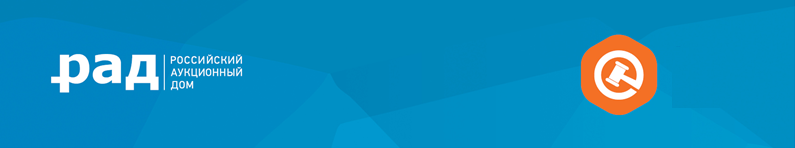 Адрес: Москва, п. Михайлово-Ярцевское, д. Лужки Тип торгов: АукционТекст объявления: Выставляются на продажу земельные участки площадью от 1071 до 1335 кв м, расположенные по адресу: г. Москва, п. Михайлово-Ярцевское,  д. Лужки. Категория земель: земли населенных пунктов, разрешенное использование: для индивидуальной жилой застройки. География: Деревня Лужки, находится в 41 км от МКАДа, по Калужскому шоссе. Транспортная доступность: Автобусная остановка «Шарапово» находится в 3,8 км. Удобный выезд на Калужское шоссе.   Удобное расположение для строительства дома. Очень хорошая транспортная доступность и экологическая ситуация в районе. Находится в окружении двух участков государственного природного заказника «Елово-широколиственный и березовый лес» Михайловского лесничества. Также рядом расположен государственный природный заказник «Поляница». Московская прописка. Хорошие соседи, коттеджный поселок Министерства финансов, школа-пансион «Плёсково», гостинично-оздоровительный комплекс «Костин двор».Права на ЗУ: СобственностьСсылка на сайт: https://auction-house.ru/catalog/l-30000056571/Ссылка на торги: https://sales.lot-online.ru/e-auction/auctionLotProperty.xhtml?parm=organizerUnid=1;lotUnid=960000277955;mode=justМенеджер по продажам: Бредихин Александр Тимофеевич
+79166000213
bredihin@auction-house.ru